Муниципальное казенное общеобразовательное  учреждение                                                            «Большесудаченская   средняя   общеобразовательная    школа »Руднянского  муниципального  района      Волгоградской  областиЮридический адрес: 403618, Волгоградская область, Руднянский район, с. Большое Судачье , ул. Школьная д.15ИНН  3425002352   КПП 342501001    ОГРН 1023404963537Электронный адрес школы: shkolasbs@rambler.ru    тел.8(84453)7-54-22от         15 апреля 2022                                                                  № 103О внедрении и реализации системы наставничества педагогических работников в МКОУ «Большесудаченская средняя общеобразовательная школа»В соответствии с приказом комитета образования, науки и молодежной политики Волгоградской области от 21.03.2022 № 25 «Об утверждении Положения о наставничестве для педагогических работников образовательных организаций, осуществляющих образовательную деятельность по реализации основных и дополнительных общеобразовательных программ и образовательных программ среднего профессионального образования в Волгоградской области»Приказываю:1. Учителю начальных классов Фроловой Н.И. разработать и утвердить Положение о системе наставничества педагогических работников в соответствии с примерным положением согласно Приложению 1 к приказу комитета образования, науки и молодежной политики Волгоградской области от 21.03.2022 № 25 «Об утверждении Положения о наставничестве для педагогических работников образовательных организаций, осуществляющих образовательную деятельность по реализации основных и дополнительных общеобразовательных программ и образовательных программ среднего профессионального образования в Волгоградской области»  1.1.  разработать  и утвердить дорожную карту по внедрению и реализации системы наставничества педагогических работников;1.2. на сайте общеобразовательной организации создать раздел «Наставничество» с последующим размещением объективной информации.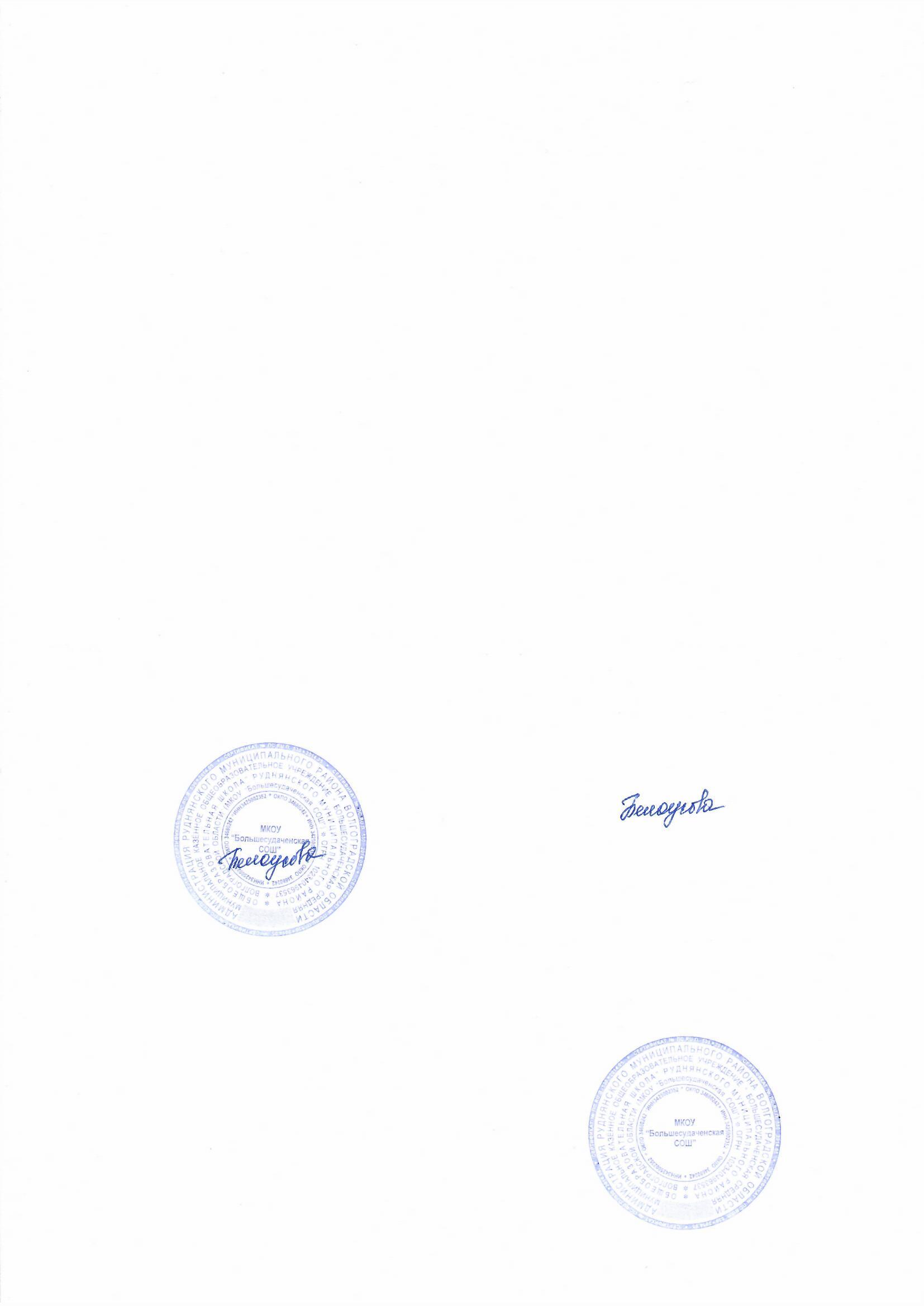 3. Контроль за исполнением приказа оставляю за собой.Директор                                                                   О.В. Белоусова